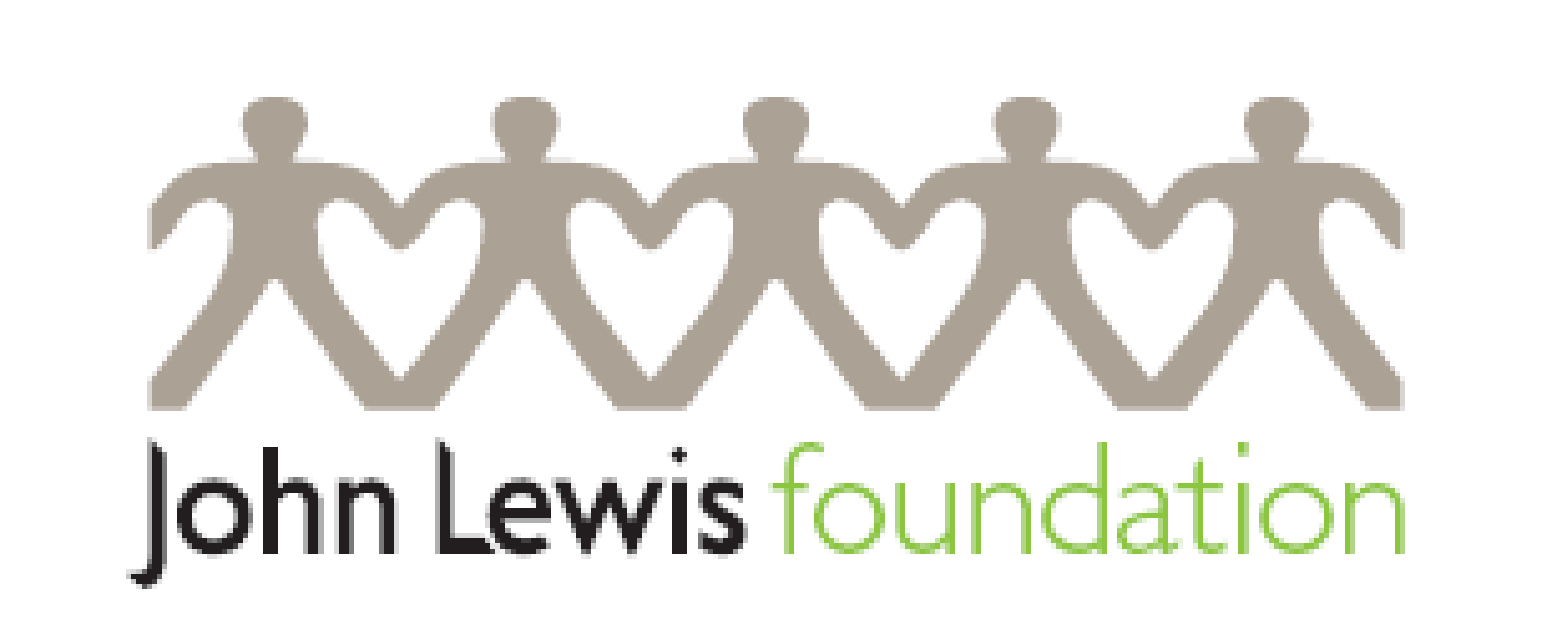 Application for fundingGuidance notes for applicants are available online at www.johnlewisfoundation.orgPlease ensure the application is signed and dated and includes all necessary supporting documents.Applications should be submitted online to johnlewisfoundation@johnlewis.co.ukSection 1 - about you and your organisationName of your organisation: Postal address:Phone: 					Website:Please indicate any connection you, your organisation, or any individual within your organisation has with the John Lewis Partnership.Registered charity number: If you are not registered, please clarify your charitable  status.Legal status of your organisation and Company registration number:i.e. Company limited by guarantee, Community Interest Company etc.Section 2 - about your project or initiativeSection 3 - supporting documentsIn order to be considered, all applications must be accompanied by the following supporting documents:Your organisation’s most recently audited accountsAn income and expenditure schedule for the current year + a detailed breakdown of how any grant from the Foundation will be disbursed if not included Section 2 aboveWritten confirmation signed by the Chief Executive Officer of your organisation confirming that DBS checks (PVG checks in Scotland) have been and will be carried out on all staff or volunteers working with children or vulnerable adults.  If your organisation is exempt from these checks, please give a detailed explanation for the exemption, signed by the Chief Executive Officer A copy of your organisation’s Whistleblowing Policy and of its Safeguarding Policy signed by the Chief Executive Officer guaranteeing the policies are ’current and effective’. A copy of your organisation’s Anti-Slavery Policy.  If your organisation does not have an Anti-Slavery policy, and is not required to have one by law, please sign the Statement belowAny other information you would like to include in support of your application.  This additional information must be no more than two sides of A4If you have any queries regarding your application, or any further questions about how to apply, please contact johnlewisfoundation@johnlewis.co.uk.  have one, and is not required by law to publish one, please sign the Anti-Slavery Section 4 – declarationsData protection:John Lewis and Partners and the John Lewis and Partners Foundation comply with GDPR regulations that came into force in 2018.  We are committed to protecting your privacy and will ensure all data we receive is handled correctly.  We will use the data you have provided to:assess applicationsmonitor grants and projectsevaluate the effectiveness of our grant making processreport to Government and government organisations as requiredmeet our audit and other reporting obligations as required by lawinform Partners of volunteering opportunities within your organisationWe will also use the information provided to conduct identity checks and follow compliance procedures prior to releasing funds.Name of contact and their title:Phone:                                                     Email:                                                   Names and titles of all responsible Directors and/or Trustees:What is your organisation’s annual gross income?Please indicate which of the below best describes you or your organisation: John Lewis Partner                                                                     John Lewis SupplierIndependent UK Charity                                            Independent Overseas CharityCommunity Interest CompanyPlease indicate all that apply to your organisation:  Education                             Social inclusion                           Community ActivitiesTraining/skills                        Environment                              Other (describe)Please tell us about your organisation’s mission or overarching objectives, and how they meet the Foundation’s funding criteria.  How did you hear about the John Lewis Foundation? i.e. word of mouth, internet, in-store poster ...Please give a brief outline of the project or initiative for which you’re seeking funding, mindful that the Trustees are currently focusing on projects which promote training that leads to meaningful employment.  Please also include a clear illustration of how any grant money would be spent.  See the Applicant Guidance Pack for help.Please detail below any funding you’ve already secured for this project.Will the project offer any volunteering opportunities for John Lewis Partners?  If so, please outline what these might be.Would you be happy for The John Lewis Foundation to publicise their involvement with this project?           Yes             NoName of PR contact:                                                Email:Phone:Please tell us how the project will be managed.  See the Applicant Guidance Pack for help.Who will benefit from your project or initiative? How will you measure the success of your project? The Trustees are interested in details such as the metrics you will apply, the evaluation and reporting frameworks, and the time periods etc. Please list a minimum of three. These metrics will be used to measure the success of any project the Trustees elect to fund. See Applicant Guidance Pack for help.I confirm that all the information included in this application is correct. Knowingly providing false information will invalidate your application and nullify any offer of funding that may have been made on the basis of this document.Signature:  _______________________________                   Date:  _____________Name and position held:  ________________________________________________